附件1：参会回执* 电子发票统一在会议结束后发送到代表邮箱。附件2：宁波富邦荪湖山庄场所和交通信息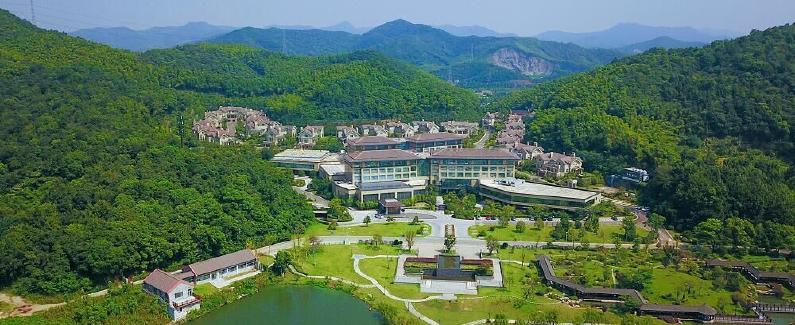 宁波富邦荪湖山庄俯瞰图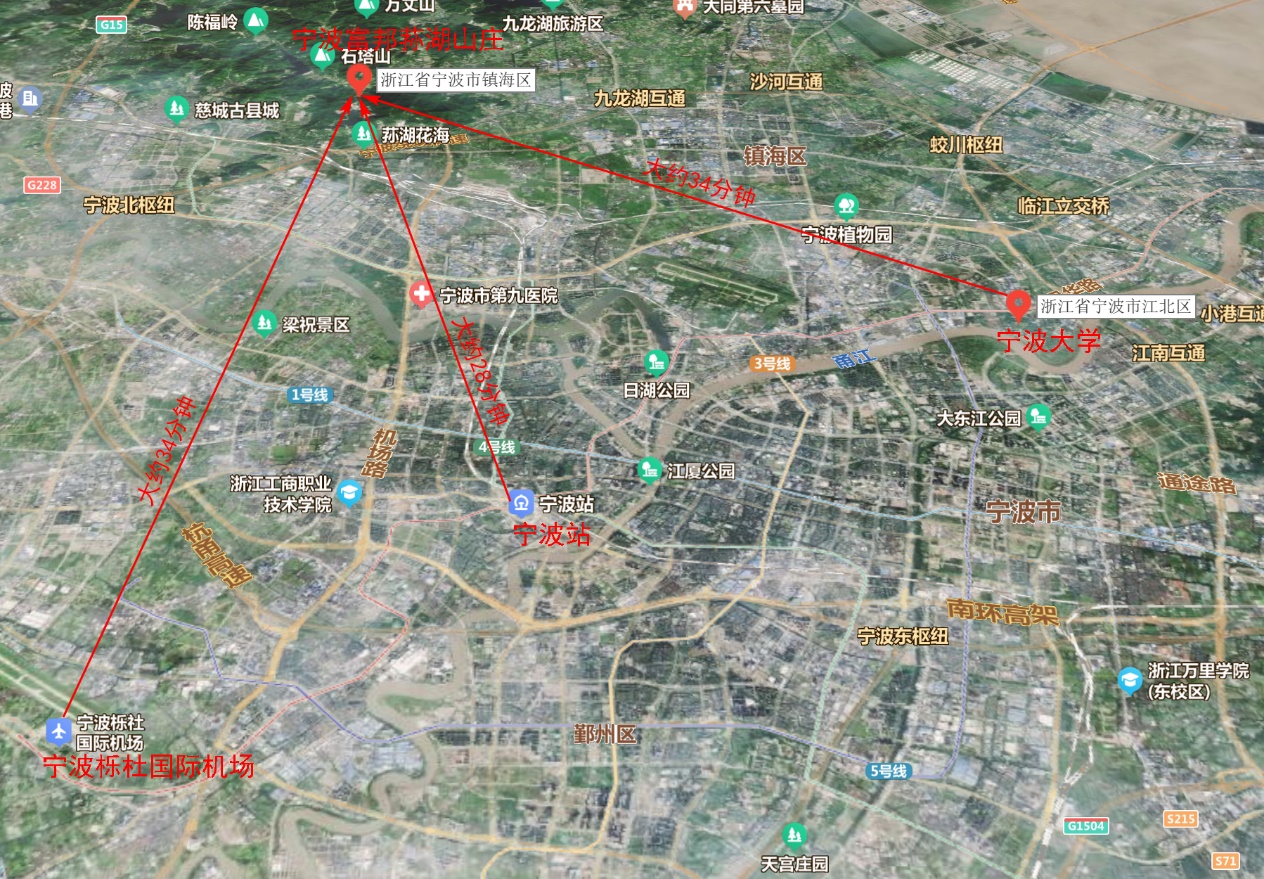 宁波富邦荪湖山庄交通信息姓  名工作单位E-mail手 机 号房  间大床房（ ）间标  间（ ）间注册费电子发票开票信息*单位名称：税号：单位地址：电话：开户银行：银行账户：入住时间2023年6月（ ）日或7月（ ）日离店时间2023年7月（ ）日到达宁波航班号：高铁车次：离开宁波航班号：高铁车次：